St. Aidan’s Catholic Primary School - Computing Curriculum – OverviewKEY:	Blue = Information Technology		Red = Online Safety (taught in PSHE)		Green = Coding & Computational Thinking		Purple = Computing Systems & NetworksAutumn [1]Autumn [2]Spring [1]Spring [2]Summer [1]Summer [2]EYFSAwesome Autumn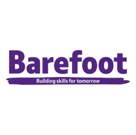 Online Relationships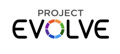 Privacy and SecuritySelf-Image and identifyBusy BodiesOnline ReputationOnline BullyingManaging online informationCopyright and ownershipSummer FunHealth, wellbeing and lifestyleY11.1: Online Safety and Exploring Purple Mash (4 Lessons)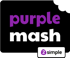 Online RelationshipsPrivacy and SecuritySelf-Image and identify1.3: Programming [A] – Moving a Robot (6 Lessons)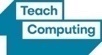 Online ReputationOnline BullyingManaging online informationCopyright and ownership 1.6: Animated Stories (5 Lessons) Health, wellbeing and lifestyleY22.1: Computing Systems & Networks – IT Around Us (6 Lessons)Online RelationshipsPrivacy and SecuritySelf-Image and identify2.1 – Coding (6 Lessons)***CRASH COURSE***Online ReputationOnline BullyingManaging online informationCopyright and ownership 2.6 – Creating Pictures (5 Lessons) Health, wellbeing and lifestyleY33.1: Computing Systems & Networks – Connecting Computers (6 Lessons)Online RelationshipsPrivacy and SecuritySelf-Image and identify3.1 – Coding (6 Lessons)Online ReputationOnline BullyingManaging online informationCopyright and ownership 3.4: Touch Typing(4 Lessons)3.5 Email (2 lessons) Health, wellbeing and lifestyleY44.1 – Computing Systems & Networks – The Internet (6 Lessons)Online RelationshipsPrivacy and SecuritySelf-Image and identify4.1 – Coding (6 Lessons)Online ReputationOnline BullyingManaging online informationCopyright and ownership 4.3 Animation (3 Lessons)4.4 – Writing for Different Audiences (3 Lessons) Health, wellbeing and lifestyleY55.1 – Computing Systems & Networks – Systems & Sensing (3 Lessons)5.8: Word Processing – Word/Pages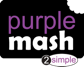 (4 Lessons)Online RelationshipsPrivacy and SecuritySelf-Image and identify5.1 – Coding (6 Lessons)Online ReputationOnline BullyingManaging online informationCopyright and ownership 5. .5 – Game Creator (5 Lessons) Health, wellbeing and lifestyleY66.1 – Computing Systems & Networks – Communication & Collaboration (6 Lessons  Online RelationshipsPrivacy and SecuritySelf-Image and identify6.1 – Coding (6 Lessons)Online ReputationOnline BullyingManaging online informationCopyright and ownership .4 – Blogging (4 Lessons) 6.8 Binary (2 Lessons) Health, wellbeing and lifestyle
